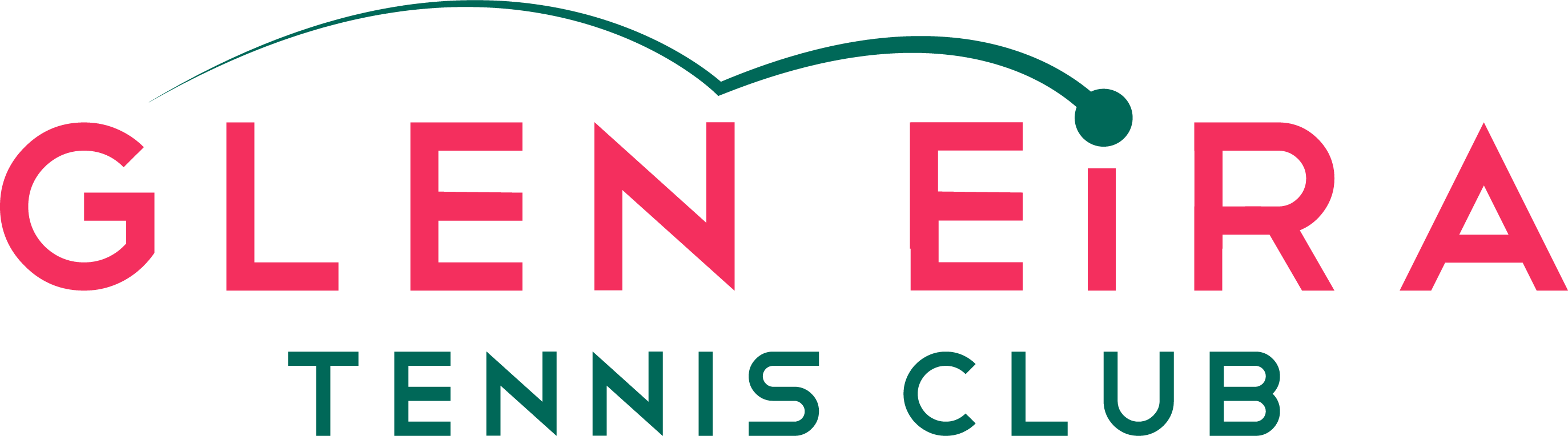 Membership Application Form Glen Eira Tennis Club(Please print clearly)Please note: by becoming a member, you are bound by a number of policies that protect the game of tennis and its stakeholders, and you agree to all conditions as noted on the reverse of this membership form.Please send your membership application form to – Glen Eira Tennis Club, PO Box 148, Caulfield South 3162 or to getennisclub@gmail.com.Office use onlyTerms and conditions I understand and agree that:I am bound by the Club’s Constitution, By-Laws and Policies (if any), and all relevant Tennis Australia (TA) national policies (as developed and amended from time to time) including but not limited to, the Member Protection Policy, the Code of behaviour, the Anti-Doping Policy, made available to me at http://www.tennis.com.au/about-tennis-australia/reports-and-policies/policies.  I understand that if this is a Family membership application, each person named in the ‘Family’ section of this application form will also be bound by these rules and policies. I must ensure that any other person named in the ‘Family’ section of this application form complies with the rules and policies referred to in condition 1 above as if they were a party to these terms and conditions.    The Club may reject my application for membership, accept my application but impose certain conditions or vary, suspend or cancel my membership during the membership term in its sole discretion. I understand that membership fees are non-refundable (even if a membership is varied, suspended or cancelled) and my membership is not transferable.If my Club membership is accepted, I understand that I, and any other person named in the ‘Family’ section of this application form, will become a registered player in the national online tennis platform, My Tennis, and will be set up with a My Tennis online profile.  As a registered tennis player I understand I will receive administrative communications from the Club, the relevant State Tennis organisation and TA.  I may also receive direct marketing communications.  If I wish to unsubscribe from direct marketing communications, I can do so by changing the settings in my My Tennis online profile.  PRIVACY  To assist us in the provision of products and services, we need to collect personal information about you and any other person named in the ‘Family’ section of this application form.  When you provide personal information you agree that this will be used by the Club, TA and other Australian Tennis Organisations under the terms of this statement, and the tennis privacy policy located at www.tennis.com.au/privacy, which contains information about how you or any other person named in the ‘Family’ section of this application form, may access and seek correction of your personal information or complain about a breach of your privacy, and how we will deal with that complaint.  If you do not agree, you must not provide your personal information, and you may be unable to access all of the Club, TA and other Australian Tennis Organisations products and services.  The Club, TA and other Australian Tennis Organisations may disclose your personal information to other parties, including our related companies, other Australian Tennis Organisations, and third parties who provide us services. From time to time, these third parties may be located (and therefore your personal information may be disclosed) overseas, including to the USA and the Netherlands and as otherwise specified in the tennis privacy policy.  The Club, TA and other Australian Tennis Organisations may use and disclose your personal information for direct marketing purposes regarding the products and services you are signing up to receive, unless you opt-out (which you can do at any time in accordance with the tennis privacy policy). APPLICATIONBy signing and submitting this membership application form I accept and agree to the conditions set out above.  Name:Signature:			   	 			Date:PARENT/GUARDIAN APPLICATION (If applicant is under 18 years of age)As a parent/guardian of the applicant (who is under 18), I agree to the conditions set out above on his/her behalf.    Parent/Guardian Name:Parent/Guardian Signature: 					Date:	Name:Name:Date of Birth:Date of Birth:Address:Address:Address:Address:Suburb:Postcode:Postcode:Postcode:Postal address:Postal address:Postal address:Postal address:Suburb:Postcode:Postcode:Postcode:Hm ph:Mob ph:Gender:   Male     Female  Gender:   Male     Female  Gender:   Male     Female  Gender:   Male     Female  Gender:   Male     Female  Email:Email:Email:Occupation:Occupation:Occupation:My Tennis ID No (if known):My Tennis ID No (if known):My Tennis ID No (if known):My Tennis ID No (if known):CategoryCategoryCategoryCategoryFeeAdultAdultAdultAdult$120Junior (18 years and under)Junior (18 years and under)Junior (18 years and under)Junior (18 years and under)$50FamilyNameDOB$220 ($20 extra for deposit for key)Family1$220 ($20 extra for deposit for key)Family2$220 ($20 extra for deposit for key)Family3$220 ($20 extra for deposit for key)Family4$220 ($20 extra for deposit for key)Payments method:Direct deposit detailsAccount name: Glen Eira Tennis Club / BSB: 013304 / Account No: 900656136Description: please include your surname and use the abbreviation “MSHIP” so your payment is traceable.Please also send an email to – getennisclub@gmail.com - and advise of your payment.Please make cheques payable to Glen Eira Tennis Club IncPayment by cash   Date paid:Receipt No: